롯데콘서트홀 하우스어텐던트 이력서□ 학력사항□ 경력사항□ 업무능력위와 같이 귀사에 지원합니다.         년   월   일      지원자         (인)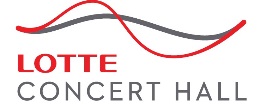 자기소개 및 지원동기* 1페이지 이내 자유롭게 서술개인정보 수집 동의서 롯데문화재단은 입사지원자께서 입력하시는 개인정보를 매우 중요하게 생각하고 있으며, [개인정보 보호법] 제15조 제1항 제1호, 제17조 제1항 제1호, 제23조 제1호, 제24조 제1항 제1호, 정보통신망이용촉진및정보보호등에관한법률, 동 시행령 및 시행규칙 및 개인정보보호지침을 준수하고 있습니다. 롯데문화재단은 직원 채용을 위하여 입사지원 희망자에 대해 개인식별정보(성명, 주민등록번호 등 고유식별번호, 국적, 주소, 전화번호 등 연락처) 및 개인식별정보 외 정보(주거 및 가족사항, 세대구성, 결혼여부, 경력사항, 자격사항 등)를 채용전형 및 고지사항 통지를 위해 수집하고 있으며 해당 목적으로만 사용하고 있습니다.롯데문화재단이 이와 같이 지원자의 개인정보를 수집이용하는 것에 동의합니다.(동의함 □ / 동의하지 않음 □) 지원자의 개인정보는 다음과 같이 개인정보의 수집목적 또는 제공받은 목적이 달성되면 파기됩니다.① 지원정보는 추가 합격자 안내 등 지원자 사후 관리를 위하여 일정기간 관리됩니다.② 공개채용 지원자의 경우 최종 합격자 발표일로부터 관련법률에서 지정한 일정기간 보관 후 자동 삭제됩니다.③ 수시채용 지원자의 경우 지원서 등록일로부터 관련법률에서 지정한 일정기간 보관 후 자동 삭제됩니다. 롯데문화재단은 입사지원 희망자의 개인정보를 <개인정보의 수집목적 및 이용목적>에서 고지한 범위내에서 사용하며, 동 범위를 초과하여 이용하거나 타인 또는 타기업, 기관에 제공하지 않습니다. 단, 다음의 경우에는 주위를 기울여 개인정보를 타인 또는 타기업, 기관에 이용 및 제공할 수 있습니다.① 채용전형 과정에서 채용전형을 목적으로 외부 기관을 통해 위탁 처리 및 관리할 경우 해당 목적에 부합하는 정보② 직원 채용을 목적으로 하는 관련회사 등 제3자에게 제공할 수 있으나, 이러한 경우는 개별 연락을 통해 사전 동의절차를 구합니다. 입사지원 희망자의 개인정보를 취급함에 있어 개인정보가 분실, 도난, 누출, 변조 또는 훼손되지 않도록 안전성 확보를 위하여 다음과 같은 기술적 대책을 강구하고 있습니다.① 백신프로그램을 이용하여 컴퓨터 바이러스에 의한 피해를 방지하기 위한 조치를 취하고 있습니다. 백신프로그램은 주기적으로 업데이트되며 갑작스런 바이러스가 출현할 경우 백신이 나오는 즉시 이를 제공함으로써 개인정보가 침해되는 것을 방지하고 있습니다.② 해킹 등 외부 침입에 대비하여 각 서버마다 침입차단시스템 및 취약점 분석 시스템 등을 이용하여 보안에 만전을 기하고 있습니다.위 개인정보보호정책에 동의하십니까?(동의함 □ / 동의하지 않음 □)         년   월   일      지원자         (인)사 진(필수)성 명(한글) (한글) 생년월일      년   월   일      년   월   일사 진(필수)성 명(영문) (영문) 연 락 처사 진(필수)e-mail휴대전화사 진(필수)주 소사 진(필수)신 체사 항신장시력(좌/우)혈액형결혼여부병역사 진(필수)신 체사 항학교명재학기간졸업구분학과 / 전공근무처근무기간소속담당직무구분종류구사능력 및 기간외국어외국어외국어외국어특기특기기타 자격증기타 자격증기타 자격증